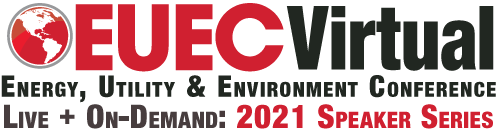 INSERT NAME of ORGANIZATION to Speak at Annual Energy, Utility & Environment  SAN DIEGO, DATE — INSERT NAME, TITLE, of INSERT ORGANIZATION will speak at the Annual Energy, Utility & Environment Conference (EUEC) . Entitled, “INSERT TITLE,” his/her presentation will focus on INSERT TOPIC DESCRIPTION. His/her presentation will take place on INSERT DATE, TIME at PLACE. “We are pleased to welcome INSERT NAME to share his/her energy industry extensive knowledge at this year’s EUEC,” said Dr. Prabhu Dayal, Chairman, EUEC. “EUEC features top-tier speakers companies who are leading the charge in alternative energy.”“QUOTE,” from speaker, title, company.INCLUDE SPEAKER BIO AND ANY ADDITIONAL PRESENTATION DETAILS ON HEREThis year’s EUEC keynotes include representatives from the .INSERT ORGANIZATION BOILER PLATE